Highfields Primary School PE and Sports Premium 2022-23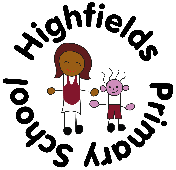 What is the PE and Sports Premium?The government provides additional funding for maintained schools and academies to make additional and sustainable improvements to the quality of PE and sport. Each school will receive £16,000 plus an extra £10 per pupil each year.Strategy for the allocation of funds 2022 - 23364 pupils on role	Funding £18,860 plus £340 additional by school. Total £19,200Key achievements to date:Areas for further improvementSchool data demonstrates an increase in the number of children girls attending more than one club so that it is in line with boys in three-year groups (Years 4, 5 and 6) and the gap has closed in Years 1, 2 and 3 from previous year.All staff have observed PE lessons being taught by a specialist and almost all are confident of continuing the PE provision in the absence of the specialist.Sports coaches are employed for additional sporting provision at lunchtimesContinue to offer a range of sports clubs to ensure gap continues in Years 1-3.Identify clubs in the ‘arts’ to widen children’s experiencesIdentify areas of development for individual staff and support in teaching these effectively.Key indicator 1: The engagement of all pupils in regular physical activity of at least 30 minutes of physical activity a day in schoolKey indicator 1: The engagement of all pupils in regular physical activity of at least 30 minutes of physical activity a day in schoolKey indicator 1: The engagement of all pupils in regular physical activity of at least 30 minutes of physical activity a day in schoolKey indicator 1: The engagement of all pupils in regular physical activity of at least 30 minutes of physical activity a day in schoolKey indicator 1: The engagement of all pupils in regular physical activity of at least 30 minutes of physical activity a day in schoolSchool focus with clarity on intended impact on pupils:Actions to achieve:Funding allocated:Evidence and impact:Sustainability and suggested next steps:To raise level of activity and engagement at lunchtimeInternal sports coaches lead activities at lunchtime that are fun but promote sustained activityEngage children in a variety of daily sporting activities at lunchtimes£9500Sports equipment£1000Daily sporting activities at lunchtime led by qualified sports coachKey indicator 2: The profile of PE and sport being raised across the school as a tool for whole school improvementKey indicator 2: The profile of PE and sport being raised across the school as a tool for whole school improvementKey indicator 2: The profile of PE and sport being raised across the school as a tool for whole school improvementKey indicator 2: The profile of PE and sport being raised across the school as a tool for whole school improvementKey indicator 2: The profile of PE and sport being raised across the school as a tool for whole school improvementSchool focus with clarity on intended impact on pupils:Actions to achieve:Funding allocated:Evidence and impact:Sustainability and suggested next steps:Increase the percentage of pupils able to swim 25m by the end of Year 5.Purchase the ASA School Swimming Charter to recognise and reward children's achievement in swimming.Increase the provision for swimming to increase the % of children able to swim 25m by the end of Year 5 through qualified swimming instructors employed at the local swimming center.Swim safety training£300Year 5 children attended swimming Key indicator 3: Increased confidence, knowledge and skills of all staff in teaching PE and sportKey indicator 3: Increased confidence, knowledge and skills of all staff in teaching PE and sportKey indicator 3: Increased confidence, knowledge and skills of all staff in teaching PE and sportKey indicator 3: Increased confidence, knowledge and skills of all staff in teaching PE and sportKey indicator 3: Increased confidence, knowledge and skills of all staff in teaching PE and sportSchool focus with clarity on intended impact on pupils:Actions to achieve:Funding allocated:Evidence and impact:Sustainability and suggested next steps:In house Specialist sports coach to lead high quality sport activities during lunchtimes.‘Big Moves’ in reception to develop the fine and gross motor skills of those who are not yet at expected.£7000In house Specialist sports coach to lead high quality sport activities during PE lessons observed by identified teaching staff.In-house specialist to develop and plan activities linked to the PE curriculum alongside teaching staffEquipment£500PE coach has developed the PE curriculum across the school from EYFSKey indicator 4: Broader experience of a range of sports and activities offered to all pupilsKey indicator 4: Broader experience of a range of sports and activities offered to all pupilsKey indicator 4: Broader experience of a range of sports and activities offered to all pupilsKey indicator 4: Broader experience of a range of sports and activities offered to all pupilsKey indicator 4: Broader experience of a range of sports and activities offered to all pupilsSchool focus with clarity on intended impact on pupils:Actions to achieve:Funding allocated:Evidence and impact:Sustainability and suggested next steps:Increase the number of children participation across the wide range of sports and ‘arts’ activities currently provided outside of the school dayInterview the pupils who have not taken part in a club to determine reasons and develop clubs to support their engagement.Use tracking information to Review and implement actions to support the achievement of disadvantaged childrenIncrease uptake in the following clubs: Animation, Music and Art£400Clubs providedDanceTurntablesMulti-sportsArtChess FootballDTReadingscienceKey indicator 5: Participation in competitive sportKey indicator 5: Participation in competitive sportKey indicator 5: Participation in competitive sportKey indicator 5: Participation in competitive sportKey indicator 5: Participation in competitive sportSchool focus with clarity on intended impact on pupils:Actions to achieve:Funding allocated:Evidence and impact:Sustainability and suggested next steps:Engage a wider range of children in competitive sport are in beyond the school grounds.Interschool basketball tournament competition for year 5/6Interschool football tournament competition for Year 3/4Attend the varied inter school competitions organised by feeder secondary school and Attenborough Learning TrustTransport costs£500Children competed in athletics, cricket, football and basketball tournaments over the last year organized by ALT and Development Group centralTotal cost£19, 200Sports Premium£18,860Balance£340 (Funding deployed by the school in addition to PE and Sports Premium)